Lejre Stationsbys Vandværk a.m.b.a.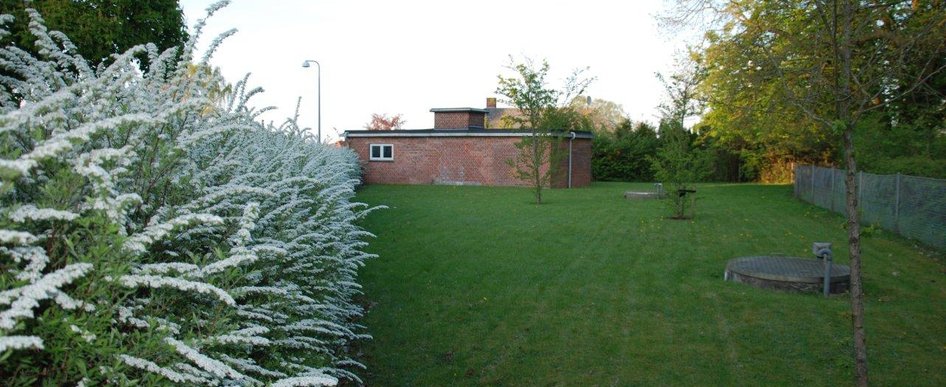 Grundet Covid-19 og risiko for fastholdelse af forsamlingsforbuddetafholdesGENERALFORSAMLING IKKEpå ordinær visRegnskab, information om vandets kvalitet og formandens beretning kan  kan hentes i overensstemmelse med vedtægter påwww.lejrevand.dkfra den 4. marts 2021BestyrelsenForbrugerinformationVandværket skal i henhold til vandforsyningsloven orientere om drikkevandets kvalitet.Arsen:		   0,59 μg/l  (max 5 μg/l) Jern: 		< 0,01 mg/l (max 0,2 mg/l) Nikkel:		   0,99 μg/l  (max 20 μg/l) Der er ikke målt bakterier i drikkevandet  Der er ikke konstateret overskridelser af grænseværdierne for pesticider Analyserne findes på hjemmesiden www.lejrevand.dk under arkiv. 